INDUSTRIAL TRAINING REPORT“ GARDE MANGER AT THE WESTIN SURABAYA “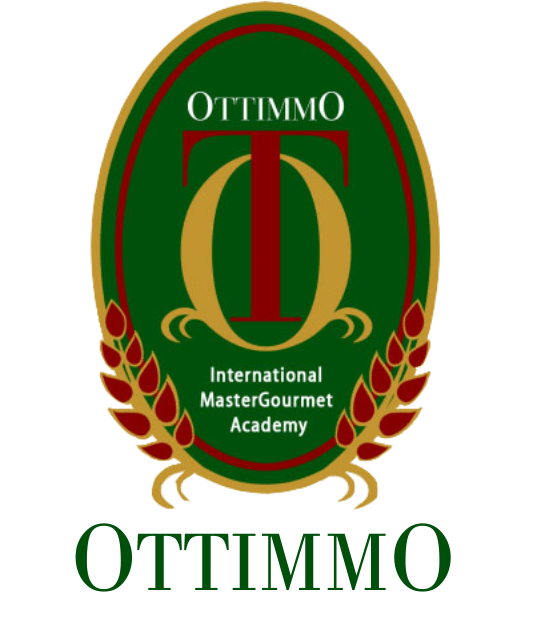 By :TJIOE FELICIA HONORIS1874130010060CULINARY ARTS PROGRAM STUDYOTTIMMO INTERNATIONAL MASTERGOURMET ACADEMY SURABAYA2021APPROVAL 1Title			: Internship Report “ Garde Manger at The Westin			  Surabaya “Company Name	: The Westin SurabayaCompany Address	: Pakuwon Mall, Jl. Puncak Indah Lontar No. 2, Wiyung,			  Surabaya.No. Telp./ Fax		: +62 31 29710000 / +62 31 99149999which is carried out by Students of Culinary Arts OTTIMMO International MasterGourmet Academy SurabayaName			: Tjioe Felicia HonorisReg. No		: 1874130010060Has been tested and declared successful.Approve,						Surabaya, 20 June 2021Advisor						Supervisor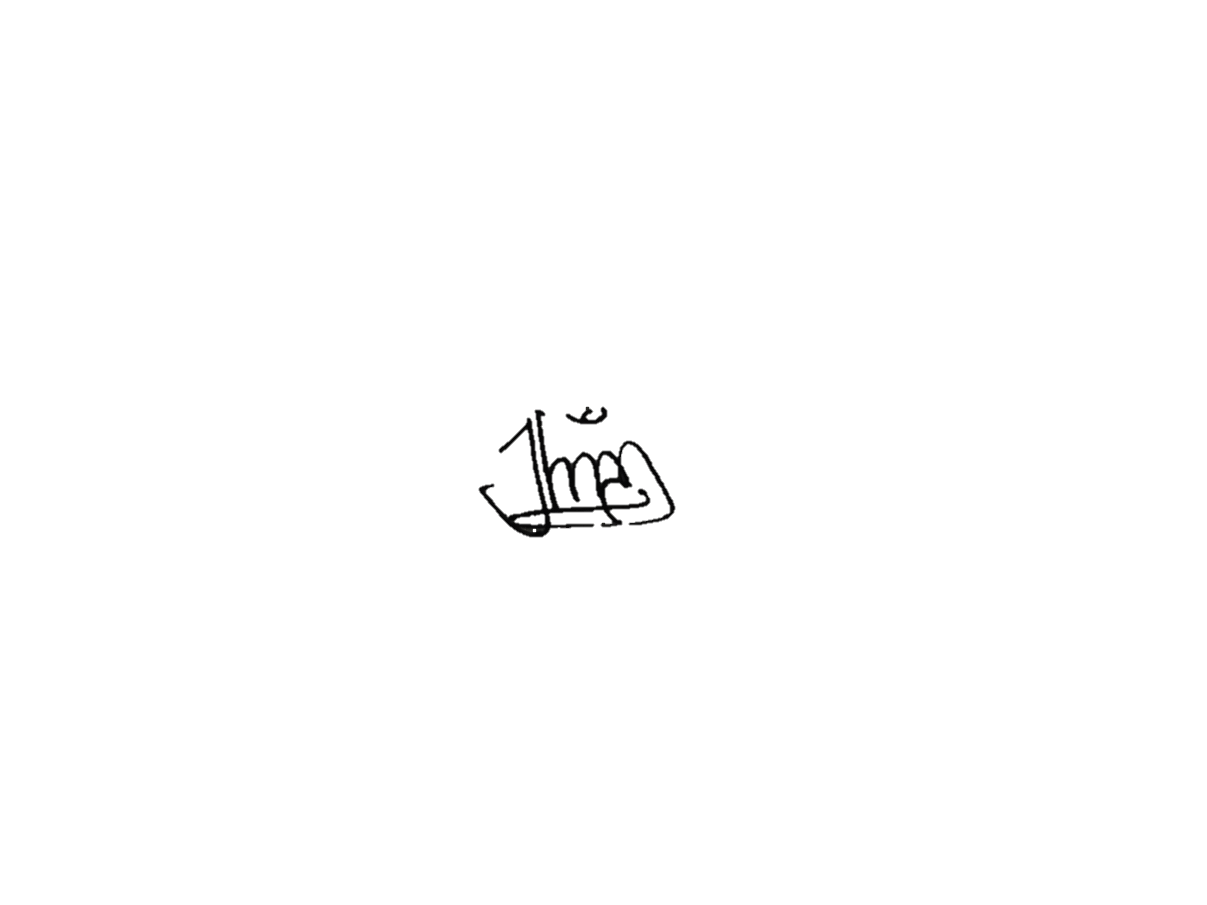 Latifahtur Rahmah, S.Pd., M.Pd			John Fredi TariganNIP. 199402252002070	Chef de Cuisine The WestinKnowing,Director of OTTIMMO International MasterGourmet Academy SurabayaZaldy Iskandar, B.Sc.	NIP. 197310251201001	APPROVAL 2INTERNSHIP REPORTGARDE MANGER AT THE WESTIN SURABAYAArranged By :Tjioe Felicia Honoris1874130010060Done the internship from December 14th 2020 until June 1th 2021 at The Westin SurabayaApproved By :Supervisor,	       		     Examiner I			      Examiner II	Latifahtur Rahmah,S.Pd.,   Irra C. Dewi S.Pd. M.S.M    Michael Valent, A.Md.ParNIP. 19940225 2002 070    NIP. 197812011702028        NIP. 199502192001074				     Knowing,Director of OTTIMMO			  Head of Study Program CulinaryInternational MasterGourmet 		             Art, Ottimmo InternationalAcademy Surabaya				  MasterGourmet AcademyZaldy Iskandar, B. SC.			  Hilda Tjahjani Iskandar, S.E., M. MNIP. 197310251201001			   NIP. 196910292002072ACKNOWLEDGMENTFirst of all, the Author want to thank and be grateful to the Almighty God for His blessing and inclusion so that the Author can complete this Industrial Training Report successfully and in a timely manner. This report is all compiled based on what has been done by the Author during the industrial training period from December 2020 to June 2021. This report is prepared as one of the requirements to complete the Diploma III of Culinary Arts.It is very difficult for the Author to complete this report without the help and guidance of various parties from the preparation until the completion of this report. Therefore, the Author hereby express her gratitude to :Parents and families who always give support during the internship.Mrs. Latifahtur Rahmah, as Advisor who has helped, provide guidance and suggestions until the completion of this report.Chef John Fredi Tarigan as the Chef de Cuisine of The Westin Surabaya who has always provides guidance during internship period.Mrs. Hilda Tjahjani, S.E., M.M as the Head of the Culinary Arts Programme at Ottimmo International Academy.Chef Zaldy Iskandar as Director of OTTIMMO International MasterGourmet Academy Surabaya.As well as other parties that the Author may not mention one by one for their help directly or indirectly.Realize that this report is far from perfect, therefore constructive criticism and suggestions are greatly appreciated. Hopefully this report can be useful for readers.Surabaya, 7 June 2021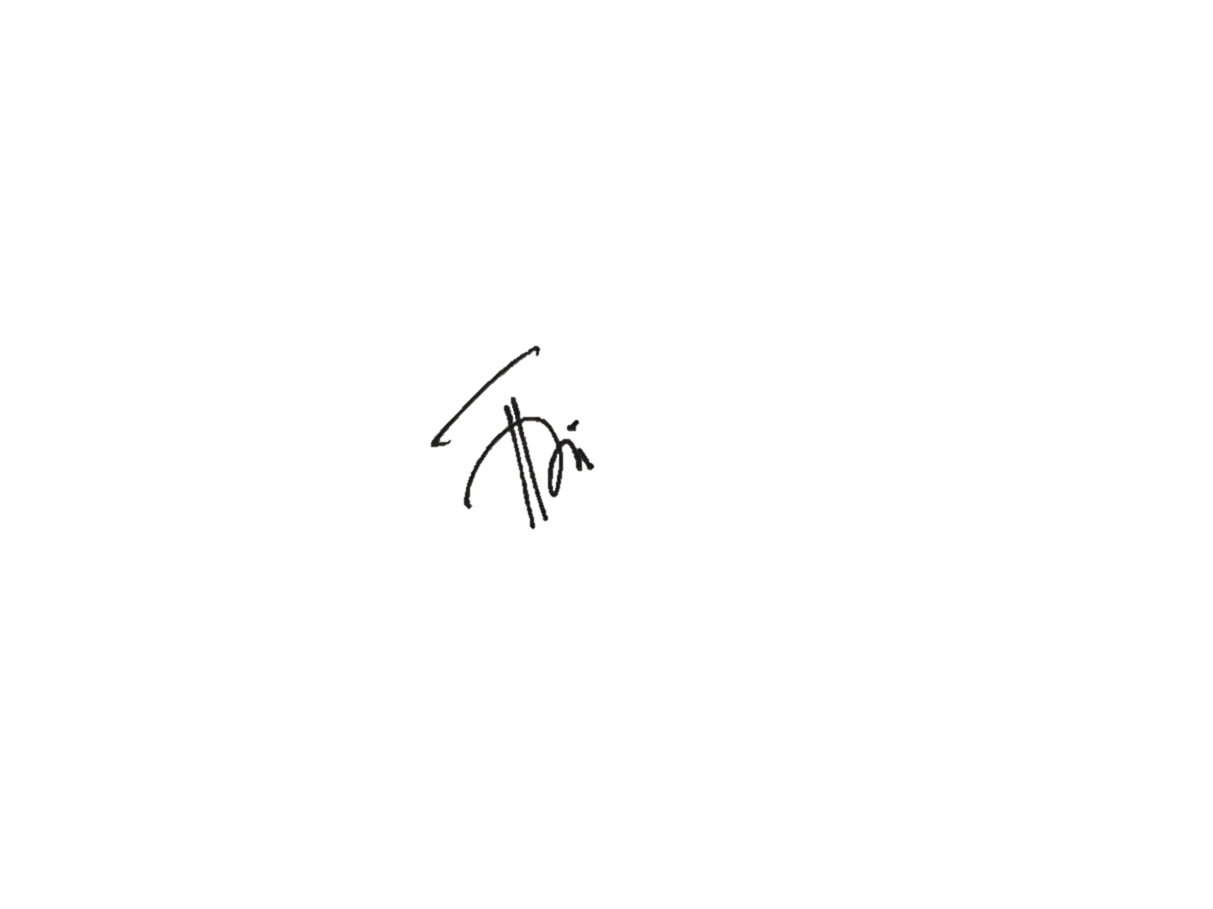 Tjioe Felicia HonorisPLAGIARISM STATEMENTI certify that this assignment/report is my own work, based on my personal study and/or research and that I have acknowledged all material and sources used in its preparation, whether they be books, articles, reports, lecture notes, and any other kind of document, electronic or personal communication. I also certify that this assignment/report has not previously been submitted for assessment in any other unit, except where specific permission has been granted from all unit coordinators involved, or at any other time in this unit, and that I have not copied in part or whole or otherwise plagiarised the work of other students and/or persons.On this statement, I am ready to bear the risk/any sanctions imposed to me in accordance with applicable regulations, if in the future there is a breach of scientific ethics, or you have a claim against the authenticity of my work.Surabaya, June 10th 2021Tjioe Felicia HonorisLIST OF FIGURESFigure 1. Feel Well by The Westin	9Figure 2. Work Well by The Westin	9Figure 3. Move Well by The Westin	10Figure 4. Eat Well by The Westin	10Figure 5. Sleep Well by The Westin	11Figure 6. Play Well by The Westin	11Figure 7. The Westin Surabaya Map Location	12Figure 8. The Westin Surabaya Tower	13Figure 9. The Westin Welcome Lobby	14Figure 10. The Westin Main Lobby	14Figure 11. The Westin Swimming Pool	15Figure 12. The Westin Fitness Center	15Figure 13. The Westin Meeting Room	16Figure 14. The Westin Grand Ballroom	17Figure 15. The Westin Sky Lounge	17Figure 16. Magnolia Restaurant by The Westin	18Figure 17. Club Lounge by The Westin	18Figure 18. Westin Deluxe King	19Figure 19. Westin Deluxe Double	20Figure 20. Westin Club King	20Figure 21. Westin Club Double	21Figure 22. Westin Executive Suite	22Figure 23. Westin Grand Suite	22Figure 24. HACCP Form A-3	35Figure 25. HACCP Form A-1	36Figure 26. Salt and Pepper Squid	38Figure 27. Classic Caesar Salad	38Figure 28. Summer Rolls	39Figure 29. Spicy Chicken Wings	39Figure 30. Chicken Yakitori	40Figure 31. Young Mango Salad	40Figure 32. Wild Mushroom Soup	41Figure 33. Tom Yum Goong	41Figure 34. Pho Bo	41Figure 35. Magnolia Club Sandwich	42Figure 36. Angus Beef Burger	42Figure 37. Atlantic Salmon Trout	43Figure 38. US Prime Tenderloin	43Figure 39. US Prime Beef Rib Eye	44Figure 40. Vegetable Lasagna	44Figure 41. Spaghetti Bolognaise	45Figure 42. Penne Marinara	45Figure 43. Seared Catch of The Day	46Figure 44. Braised Beef	46Figure 45. Pad Thai	47Figure 46. Seafood Laksa	47Figure 47. Steamed Barramundi	48Figure 48. Slow Cooked Lamb Shank	48Figure 49. Gado Gado	49Figure 50. Mie Godog	49Figure 51. Nasi Goreng Kampung	50Figure 52. Bebek Goreng Makelas	50Figure 53. Ikan Bakar Jimbaran	51Figure 54. Sop Buntut	51Figure 55. Pumpkin Soup	52Figure 56. Cast Iron Chicken	52Figure 57. Quinoa and Salmon Bowl	53Figure 58. Mini Beef Burger	53Figure 59. Spaghetti Chicken Alfredo	54Figure 60. Es Teler Cake	54Figure 61. Tropical Fruit	55Figure 62. Klaapertart	55Figure 63. Baked Mango Cheese Cake	56Figure 64. Steamed Chocolate Lava	56Figure 65. Salad Bar and Kimchi Station	57Figure 66. Cheese Corner	57Figure 67. Cold Cuts Section	58Figure 68. Eat Well Station	58Figure 69. Asian Corner	59Figure 70. Nusantara Corner	59Figure 71. Noodle Station	60Figure 72. Egg Station	60Figure 73. Western Corner	61Figure 74. Surabaya Corner	61Figure 75. Pancake and Waffle Corner	62Figure 76. Bread Corner	62Figure 77. Beverage Bar	63Figure 78. Cereal, Milk, and Fruit Station	63Figure 79. Salad Bar Section for Dinner	64Figure 80. Chinese Carving and Sukiyaki Section	64Figure 81. Sushi and Sashimi Section	65Figure 82. Seafood on Ice Corner	65Figure 83. Asian Corner for Dinner	65Figure 84. Nusantara Corner for Dinner	66Figure 85. Noodle Station for Dinner	66Figure 86. Fruit Section	67Figure 87. Korean Fritter Section	67Figure 88. Western Section	67Figure 89. Cheese Corner	68Figure 90. Grand Dessert	68Figure 91. Hot Kitchen Area	77Figure 92. Hot Open Kitchen	77Figure 93. Steward Area	77Figure 94. Cold Kitchen Area	78Figure 95. Cold Kitchen Chiller Area	78Figure 96. Magnolia Team1	79Figure 97. Magnolia Team 2	79Figure 98. Magnolia Team 3	79Figure 99. The Westin Pastry Team	79LIST OF TABLESTable 1. Job Description Based on Shift	69EXECUTIVE SUMMARYThe industrial training is the last requirement for the author to complete her studies at Ottimmo International MasterGourmet Academy Surabaya. The author did her internship at The Westin Surabaya for 6 months from December 14th 2020 until June 1th 2021. During the internship, the author was given the opportunity to be in charge in Garde Manger or Cold Kitchen section. The reason why the author choose this hotel to do her internship is because she want to improve her skill in culinary section.The Westin is one of the best 5-star hotel in Indonesia. The Westin Surabaya is the second Westin hotel to open besides The Westin Jakarta and just opened on December 7th 2020. There are two restaurant in The Westin, Magnolia Restaurant where the author did her internship and Sky Lounge. The Westin is also very well known for its excellent 5-star hotel services and also pampering hotel guests who are staying. There are many new learnings and experiences gained by the author during the internship period. Not only taught how to make a dish, but the apprentices were also taught how to engage with guests and build good relationships with hotel guests. The westin staff are also very good at guiding interns and even writers are given the opportunity to be in charge of special events. In this report, the author will explain the internship experience that she has done during the internship in more detail starting from the company profile, activities carried out during the internship, and any problems that occur during the internship.Keyword : The Westin Surabaya, Magnolia Restaurant, Garde Manger